Liebe Schülerinnen und Schüler!Dies ist das Hilfeheft zur Station  Teil 3. Ihr könnt es nutzen, wenn ihr bei einer Aufgabe Schwierigkeiten habt.Falls es mehrere Hinweise zu einer Aufgabe gibt, dann könnt ihr dies am Pfeil  erkennen. Benutzt bitte immer nur so viele Hilfestellungen, wie ihr benötigt, um selbst weiterzukommen.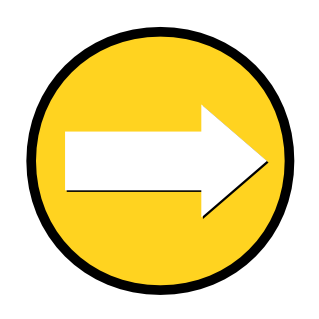 Viel Erfolg!Das Mathematik-Labor-TeamInhaltsverzeichnisHilfe zu 	SeiteAufgabenteil 1.1	3Aufgabenteil 2.2	5Aufgabenteil 2.5	7Aufgabenteil 3.2	9Aufgabenteil 3.3	11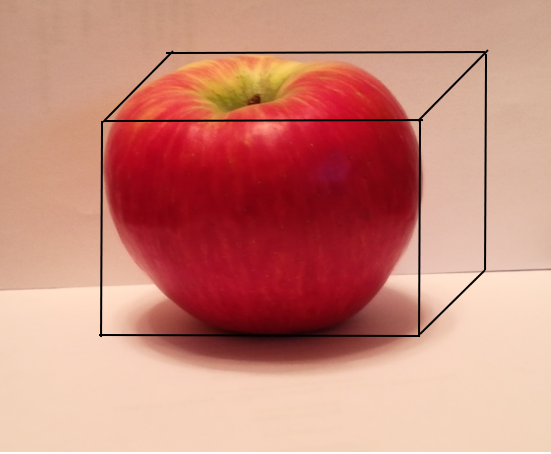 Zu 2.2:Nutzt die Einheitsquadrate und versucht den See auf der laminierten Karten zu verdecken. Zu 2.5: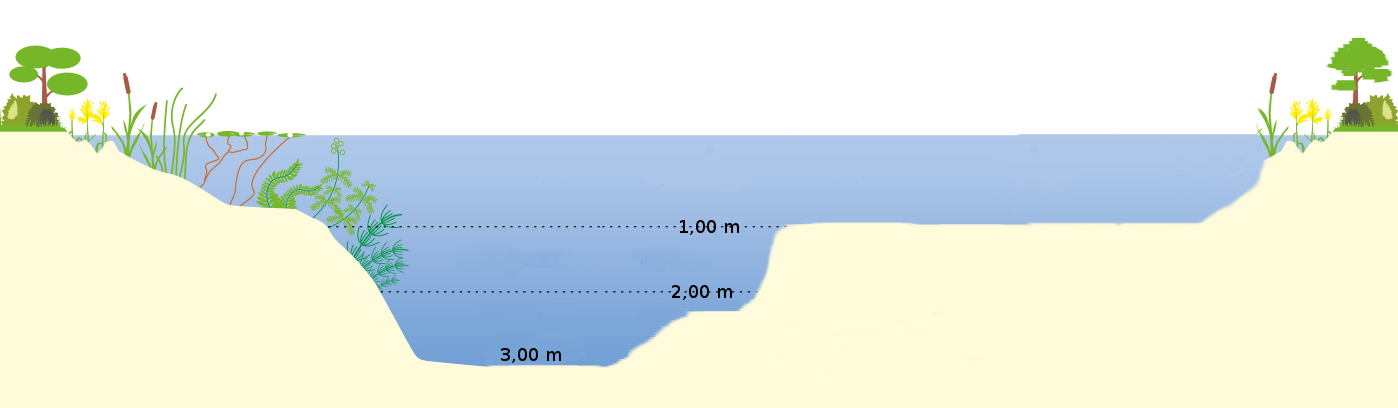 Zu. 3.2:Messt mit einem Lineal die Länge, Breite und Tiefe der Safttüte, um damit den Rauminhalt der Saftüte zu berechnen.Mathematik-Labor „Mathe ist mehr“
RPTU Kaiserslautern-LandauInstitut für MathematikDidaktik der Mathematik (Sekundarstufen)
Fortstraße 776829 Landau
https://mathe-labor.deZusammengestellt von: Betreut von:Variante Veröffentlicht am:StationTeil 3Hilfeheft